Мастер- класс « Букет подснежников»Подготовила и провела воспитатель 1 кв. категории  Кочишвили Л.Г. МКДОУ « Детский сад « Колокольчик»  г. Палласовки Волгоградской области   Выглянул подснежникВ полутьме лесной-Маленький разведчик,Посланный весной.Пусть еще над лесомВластвуют снега,Пусть лежат под снегомСонные луга,Пусть на спящей речкеНеподвижен лед,-Раз пришел разведчик, И весна придет!В настоящее время как никогда ценятся подарки, сделанные своими руками, которые хранят индивидуальность, частицу души и тепло рук рукодельницы! А еще очень хочется оставить красоту неразрушенной. Предлагаю сделать Вам букет подснежников. Он долго будет радовать Вас и  близких вам людей. Ну что, приступим?Для работы нам понадобится:Бросовый материал: палочки от суши и пластмассовые баночки для бахил.Гофрированная бумага двух цветов: голубая и зеленая.Нитки или скотч.Самоклеящаяся бумага серебристого или желтого цвета.Ножницы.Линейка.Клей ПВА и клей « Титан»Как сделать:Клеем « Титан» приклеиваем деревянную палочку в середину пластмассовой баночки. Даем клею застыть.Пока основа нашего цветка укрепляется, мы готовим лепестки. Для этого берем гофрированную бумагу голубого цвета и режем на прямоугольники длинной 14 см и шириною 4 см. На один цветок нам понадобится 3 таких прямоугольника – 3 лепестка.Далее, берем прямоугольник, сгибаем его пополам, чтобы определить его середину, оборачиваем половину полоски вдоль своей оси на месте сгиба на 360 градусов. Так делаем со всеми прямоугольниками.Складываем скрученную полоску пополам, а большими пальцами выгибаем середину лепестка от центра к краю, придаем ему выпуклую форму. И так делаем сов семи лепестками.Затем берем готовую основу и обклеиваем середину самоклеющейся бумагой желтого или серебристого цвета, размером 10 на 10 см.Собираем подснежник. Округ серединки собираем голубые лепестки, крепя их немного внахлест. Фиксируем  ниткой или скотчем.Чтобы переход от цветка к стебельку был плавным, под 45 градусов к стеблю обрезаем кончики лепестков.Листья подснежников: берем 2  отрезка зеленой бумаги, из каждого отреза вырезаем листочек.Когда листочки все готовы, мы выгибаем каждый из них, большим пальцем проведя по тыльной стороне.Смажем стебель цветка клеем ПВА и обмотаем полоской гофрированной бумаги зеленого цвета длиной 50 см и шириной 1 см.Приклеиваем листочки к стеблю с двух сторон параллельно друг другу.Собираем готовые подснежники в единую композицию. Такой букет очень роскошно будет смотреться в плетеной корзине.Вот и все. Наш нежный букетик готов!  Удачи!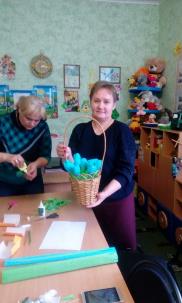 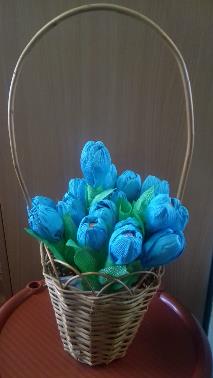 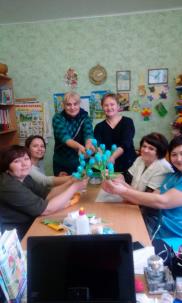 